ETIKETAETIKETA – LEVÁ STRANA Komponenta 1ETIKETA Komponenta 2ETIKETA 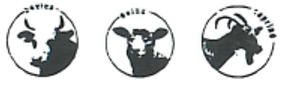 BTVNS3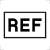 VetMAX BTV NS3 All Genotypes Kit                             Pouze pro veterinární použitíYYYY-MM-DD  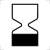 BTVNS3-NNN 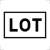 - 30°C            - 10 °C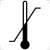 100 testů                                                     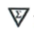  Laboratorie Service International 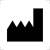             6 alle des Ecureuils                                                                                Parc Tertiaire du Bois-Die                        69380 Lissieu-FRANCEVyrobeno ve Francii 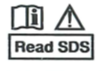 BTVNS3-NNN                                                                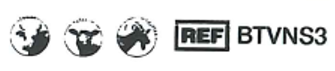 Obsahuje                                                           Množství3- Mix BTVNS3                               2 x 1000 µl                                   MPEBTVNS3-NNN                     4a-EPC (ext. pozitivní kontrola) BTVNS3                                 2 x 90 µl                                         EPCBTVNS3-NNNappliedbiosystemsBy Thermo Fisher ScientificMPEBTVNS33-Mix BTVNS3VetMAX BTVNS31000 µl              YYYY-MM-DD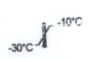 MPEBTVNS3-NNN                      Pouze pro veterinární použití        Laboratoire Service International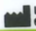 69380 Lissieu-FRANCIE                                               Vyrobeno ve FranciiappliedbiosystemsBy Thermo Fisher ScientificEPCBTVNS34a-EPC BTVNS3VetMAX BTVNS390 µl              YYYY-MM-DDEPCBTVNS3-NNN                      Pouze pro veterinární použití        Laboratoire Service International69380 Lissieu-FRANCIE                                               Vyrobeno ve Francii